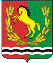 АДМИНИСТРАЦИЯМУНИЦИПАЛЬНОГО ОБРАЗОВАНИЯ                СТАРОМУКМЕНЕВСКИЙ СЕЛЬСОВЕТ
АСЕКЕЕВСКОГО РАЙОНА ОРЕНБУРГСКОЙ ОБЛАСТИРАСПОРЯЖЕНИЕ =====================================================================  01.07. 2021                                 с. Старомукменево                                   № 9-рО создании комиссиипо  обследованию объектов, поврежденных в результате чрезвычайной ситуации в МО Старомукменевский сельсовет Асекеевского района Оренбургской области1.Утвердить состав комиссии по  обследованию объектов, поврежденных в результате чрезвычайной ситуации в МО Старомукменевский сельсовет Асекеевского района Оренбургской области согласно приложению к настоящему распоряжению.2.Распоряжение вступает в силу после подписания.Глава муниципального образования                                        Р.А.КаюмоваРазослано: в дело, прокурору района, администрации районаПриложение к распоряжению администрацииот 01.07.2021 № 9-рСостав комиссии по  обследованию объектов, поврежденных в результате чрезвычайной ситуации в МО Старомукменевский сельсовет Асекеевского района Оренбургской областиПредседатель комиссииКаюмова Роза Абугалеевна – глава МО Старомукменевский сельсоветЧлены комиссии- Гадыев  Р.Х.-  ведущий специалист архитектурно-строительного отдела администрации «Асекеевский район» (по согласованию);- Гафиятуллина Гульгена Раилевна – специалист 1категории администрации МО Старомукменевский сельсовет.